活動名稱：【教師輔知研習】特教生的性別平等活動日期：105.5.18 (三) 13:20-15:10參加對象：全校老師參加人數：80人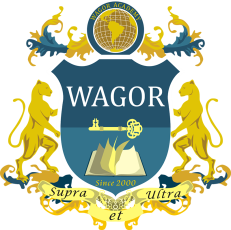 葳格高級中學活動成果照片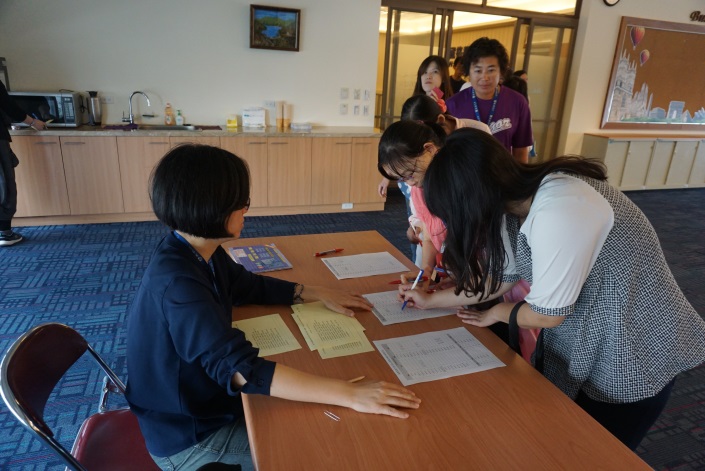 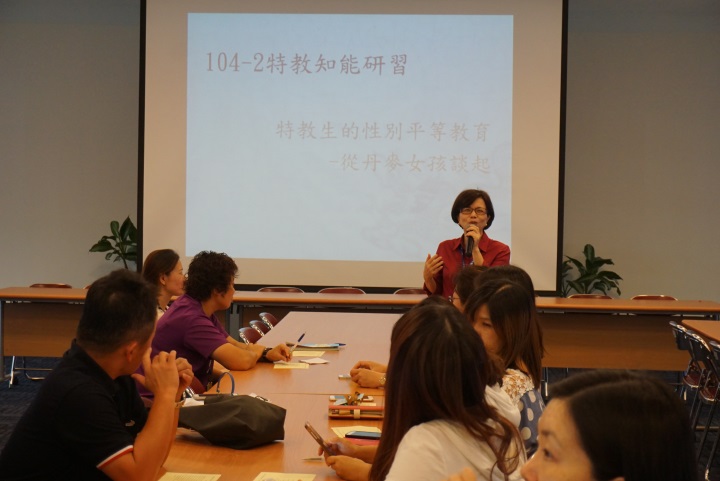 活動說明活動前報到。活動說明輔導主任引言。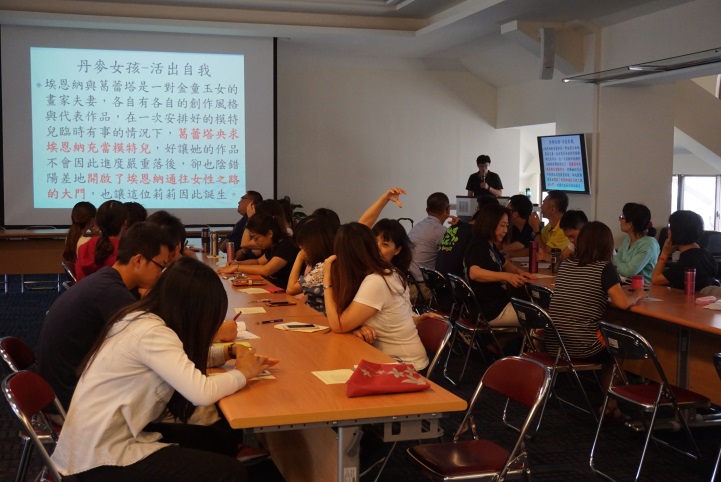 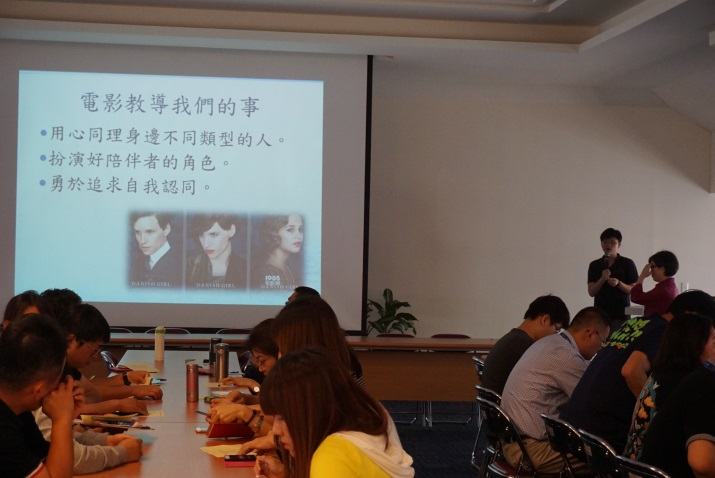 活動說明講師以「丹麥女孩」影片引言性別平等之意義。活動說明講師以「丹麥女孩」影片討論性傾向議題。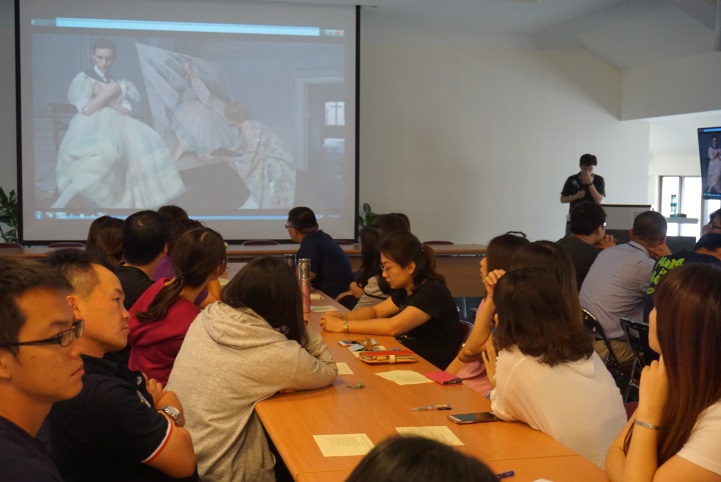 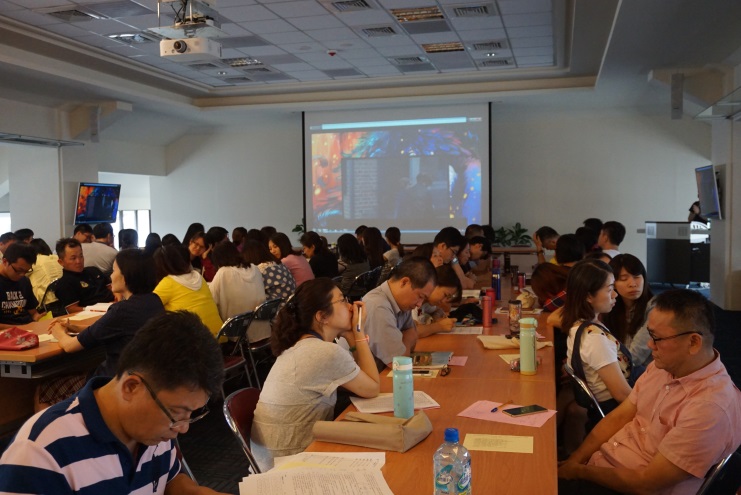 活動說明教師觀賞「丹麥女孩」影片。活動說明教師觀賞「丹麥女孩」影片。